De windmolen in BobbejaanlandWelke informatie kan je vinden over de windmolen in Bobbejaanland? Los onderstaande vragen op.Wanneer werd de windmolen gebouwd?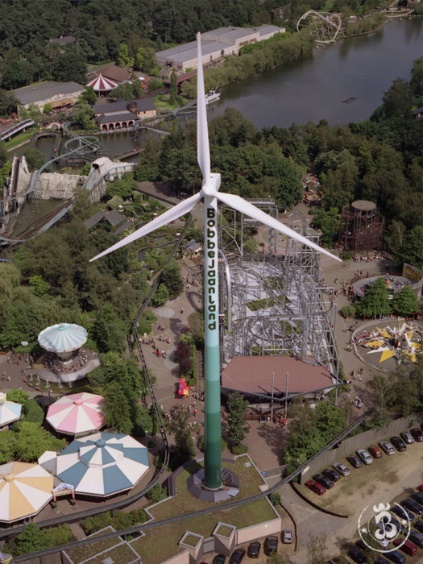  .................................................................Wat zijn de afmetingen van de windmolen? .............................................................Waarvoor zorgt de windmolen? .............................................................................................................................................................................................................................................................................................................................Waarom heeft Bobbejaan Schoepen toestemming gegeven om een windmolen in zijn park te laten bouwen? ...................................................................................................................................................................................................................................................................................................................................................................................................................................................................................................................................................Duurzame, groene of hernieuwbare energie? 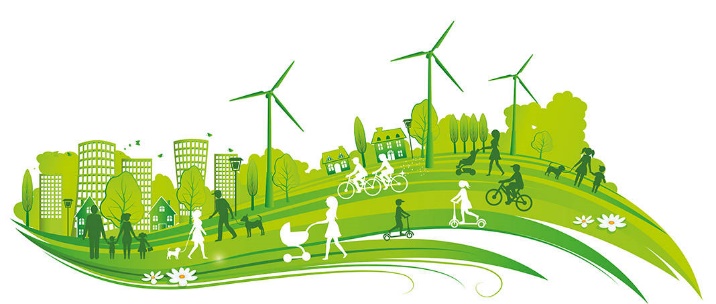 Wat is hernieuwbare energie?..................................................................................................................................................................................................................................................................................................................................................................................................................................................................................................................................................................................................................................................................................................................................................................Wat zijn de drie belangrijkste bronnen van hernieuwbare energie?.................................................................................................................................................................................................................................................................................................................................................................................Bekijk het fragment rond duurzame energie en los onderstaande vragen op.Uit welke stoffen wordt nog steeds veel energie gehaald?...............................................................................................................................................................................................................................................................................................................................................................................................................................................................................................Wat gebeurt er tijdens de verbranding van deze stoffen?...............................................................................................................................................................................................................................................................................................................................................................................................................................................................................................Wat is hiervan het gevolg op de aarde?................................................................................................................................................................................................................................................................................................................................................................................................................................................................................................Waarom willen we liever gebruik maken van schone energie?................................................................................................................................................................................................................................................................................................................................ Wat zijn zonne-energie en windenergie?................................................................................................................................................................................................................................................................................................................................Wat zijn de nadelen van fossiele brandstoffen?............................................................................................................................................................................................................................................................................................................................................Hoe zorgt een windmolen voor energie? Je krijgt het schema en een leeg blad per groep. Maak hierop met je groep een stappenplan over hoe de windmolen werkt.Ken je nog andere toepassingen of voorwerpen die werken volgens het principe van een windmolen?........................................................................................................................................................................................................................................................................................................Wat zijn de nadelen van een windmolen? ...........................................................................................................................................................................................................................................................................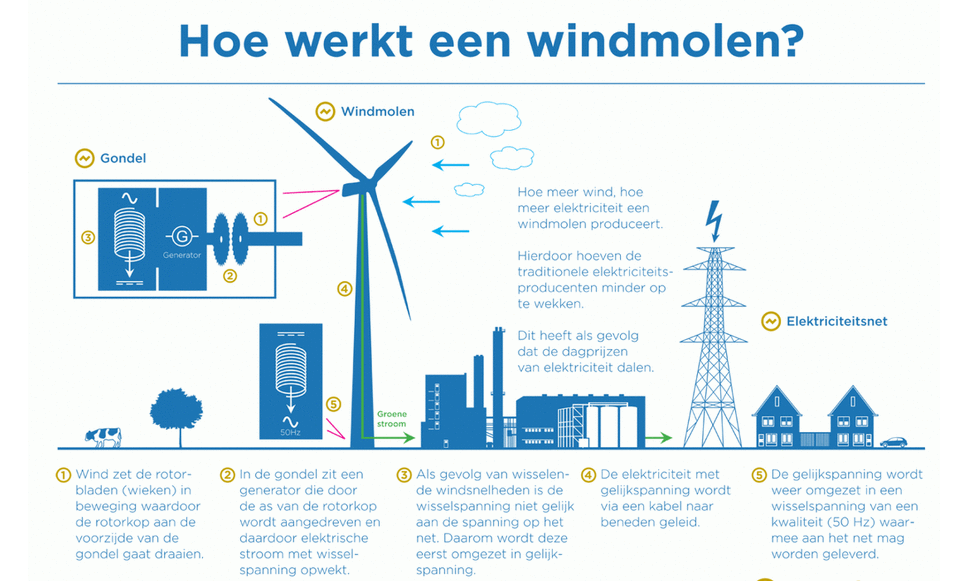 